V. Die Paulskirche in Frankfurt und die Badische RevolutionEinstiegsblatt: Mit drei dabei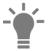 Drei Begriffe passen zueinander – einer nicht: Welcher und vor allem: Warum?Freiheit – Gleichheit – Mehrheit – Brüderlichkeit__________________________________________________________________________________________________________________________neue Staaten – neue Gesetze – neue Maße – neue Fabriken__________________________________________________________________________________________________________________________Einigkeit – Restauration – Recht – Freiheit__________________________________________________________________________________________________________________________Ausweisung – Pressezensur – Gefängnisstrafe – Berufsverbot __________________________________________________________________________________________________________________________Überwachung – Steuerlast – Armut – Luftverschmutzung__________________________________________________________________________________________________________________________Auswanderung – Biedermeier – Volksabstimmung – Widerstand __________________________________________________________________________________________________________________________